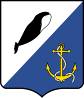 П Р И К А ЗВ  рамках реализации мероприятий муниципальной программы «Развитие образования, культуры, молодежной политики и спорта Провиденского городского округа на 2016-2020 годы», в рамках организации и проведения муниципального этапа Всероссийской олимпиады школьников в 2020 годуПРИКАЗЫВАЮ:Утвердить состав жюри муниципального этапа Всероссийской олимпиады школьников согласно приложению 1 к настоящему приказу.Контроль исполнения настоящего приказа возложить на отдел образования и молодёжной политики Управления социальной политики администрации Провиденского городского округа (Шевкунова А.В.).Начальник Управления							В.Н. АльшевскаяПриложение 1 к приказу Управления социальной политики администрации Провиденского городского округа № 166 от 11.11.2020 г.Состав жюри муниципального этапа Всероссийской олимпиады школьников в 2020-2021 годуУПРАВЛЕНИЕ СОЦИАЛЬНОЙ ПОЛИТИКИАДМИНИСТРАЦИИ ПРОВИДЕНСКОГО ГОРОДСКОГО ОКРУГАЧУКОТСКОГО АВТОНОМНОГО ОКРУГА11.11.2020 г.№ 166п. ПровиденияОб утверждении состава жюри муниципального этапа Всероссийской олимпиады школьников в 2020-2021 учебном годуФИОМесто работыУчебные предметыПредседатель комиссии:Председатель комиссии:Председатель комиссии:Изабекова А.Н.МБОУ «Ш-ИСОО п. Провидения»Члены комиссии:Члены комиссии:Члены комиссии:Мусияка С.И. МБОУ «Ш-ИСОО п. Провидения»Русский язык, литература Левчук М.Н.МБОУ «Ш-ИСОО п. Провидения»Русский язык, литератураКрапивина Н.С.МБОУ «Ш-ИСОО п. Провидения»Английский языкРахто Л.Ю.МБОУ «Ш-ИСОО п. Провидения»История, обществознание, правоЧуб Т.И.МБОУ «Ш-ИСОО п. Провидения»БиологияКоролькова И.В.МБОУ «Ш-ИСОО п. Провидения»География, биология, химияИзабекова А.Н.МБОУ «Ш-ИСОО п. Провидения»ФизикаАлёшина В.А.МБОУ «Ш-ИСОО п. Провидения»МатематикаЯтта А.В.МБОУ «ООШ с. Новое Чаплино»Русский язык, литератураПовольских Т.В.МБОУ «ООШ с. Новое Чаплино»ИсторияАймаков Ю.В.МБОУ «ООШ с. Новое Чаплино»МатематикаВеретельников Л.И.МБОУ «ООШ с. Новое Чаплино»МатематикаСанникова А.Е.МБОУ «ООШ с. Новое Чаплино»БиологияОвчинникова Ю.А.МБОУ «ООШ с. Энмелен»ОбществознаниеМонжусова К.А.МБОУ «ООШ с. Энмелен»ОБЖШарманжинова Н.И.МБОУ «Ш-ИООО с. Нунлигран»МатематикаМишкин Т.В.МБОУ «Ш-ИООО с. Нунлигран»ОбществознаниеСарлов А.Л.МБОУ «Ш-ИООО с. Нунлигран»ОБЖЧерезов А.А.МБОУ «ООШ с. Сиреники»Английский язык, историяПетрова А.Н.МБОУ «ООШ с. Сиреники»Русский языкЕрёмина С.Р.МБОУ «ООШ с. Сиреники»БиологияМедведев Н.Ю.МБОУ «ООШ с. Сиреники»Информатика